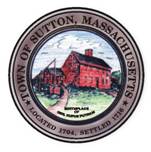       TOWN OF SUTTONBOARD OF ASSESSORS4 UXBRIDGE ROADSUTTON, MA  01590-1702  508-865-8722Meeting Minutes – January 9, 2018Present: Chairman Robert Nunnemacher	  Board Member RJ NicholsMeeting called to order at 6:30 p.m.1.         Acceptance of MinutesMotion made by Chairman to accept minutes of January 2, 2018 meeting.  Unanimously approved by The Board.2.         Old & New BusinessThe Board discussed a TIF with the Town Manager The Board further reviewed a draft copy of the proposed military deployment abatement3.         Decisions & Actions TakenThe Board signed two (2) Motor Vehicle AbatementsThe Board assisted the public at the counter.The Board of Assessors adjourned its meeting of Tuesday, January 9, 2018 at or about 8:30 p.m. 	       Respectfully Submitted,Linda Hicks, Secretary 